In the Name of Allah, the Most Compassionate, the Most MercifulClassification OfALMIZANTHE INTERPRETATION OF HOLY QURANBY:  Great Allameh Seyyed Mohammad Hossein Taba-Tabaii BOOK FORTY SIXPRINCIPLES OF LAW IN QURANPUNISHMENTS IN ISLAM   Edited, Summarized, Classified, and Translated by:SEYYED MEHDI AMIN2016"Allameh" Ayatollah Seyyed Mohammad Hossein Taba-Tabaii & His Masterpiece: " ALMIZAN, THE INTERPRETATION OF HOLY QURAN"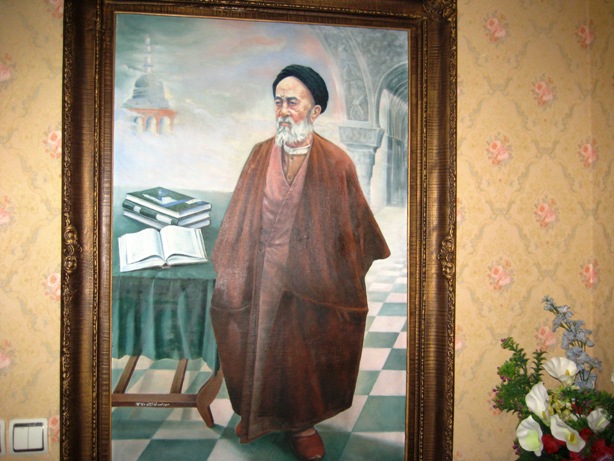 Image of Allameh                                                                                             ( Oil Painting. Work: Seyyed Mehdi Amin, 1991 )CONTENTS:BOOK FORTY SIXPRINCIPLES OF LAW IN QURANPUNISHMENTS IN ISLAM)        Red Lines have been Translated! )Part OneLaw in QuranChapter One: Basis of the Theory of Law in Quran	12Purpose of Law and Legislation in Quran		12Executing Guaranty of the Quranic Laws	13Justice, the Basis of the Divine LawsInnate Religion and Laws of Quran(A Philosophical Discussion on the Religious Duty and its Durability(Meaning of God's being Not Tyrant The Source of the Creation of LawsThe Laws are Determined by God!Executive of Law must not Break the Law!( Enforcement of Law is not Oppression!)Law, Morality, and MonotheismFinal Dominance of Right Religion and Islamic System to All the WorldLiveliness of the Islamic SocietyLaws of Islam, and Bliss of the Present GenerationChapter Two: A Discussion on the Freedom in Term of Quran	17Natural FreedomRestriction of FreedomFreedom in Western CivilizationFreedom in the Laws of IslamFalse Impression on the Concept of Freedom in Islam	17The Boundaries of the Islamic StateThe Boundary of BeliefChapter Three: The Divine Law and LegislationBeginning of the Legislation of Divine LawsPhilosophy of LegislationHow the Laws Created?Natural Perception of Employment LawNatural Perception of Human Civil Life, and Law of Social JusticeClass Difference, a Threat to Social JusticeAppearance of Law, Natural Outcome of Discrepancy's GrowthReligion, the only Right Way to Resolve the DifferenceThe Difference in Religion Origins of Islamic Law(Shariah)What is a Comprehensive Law(Shariah)?Necessity of Establishing the Religion and Observing all its RulingsNecessity of Faith in all Religions' Laws and all ProphetsReligion of Islam, Havig most Precise and most Advanced LawsHolders of Religious Shariah and BookChapter Four: Principles of Islamic Judiciary and Governmental Laws in QuranStandards of Justice in Human BehaviorWho is the Lawmaker in Islam?Need to Judge according to Divine RulesRestricting the Judgment and Issuance of Verdict in Messenger of God Judging according the Rules of Islam in Cases Related to the People of the BookConcept of JudgmentSurely, to Allah Belongs the Judgement!Judging Based upon JusticeThe Verse is Addressed to the Rulers!Advice to Justice in Decision and JudgmentForbidding Support and Defending Treason and BetrayalPhilosophy of Forbidding Support and Defending Treason and BetrayalEquality of Human Rights, Supremacy of Piety Factor Forbidding the Evil, Oppression, Sin, and LibelRetribution for FaultsForbidding the Legislation of Decrees by Human BeingsForbidding the Action upon Report of the Wicked PersonCorrectional Instruction on the Warring Believing NationsA Law Called "Islamic Brotherhood"Expression of Commands about the Oppressed PeopleThe Release Excuse for being OppressedThe Real Oppressed PeopleRules of Immigration in Way of AllahRules Regarding Todays Muslim Residence in Irreligious CountriesThe Duty will never be Miscarried from Anyone!Ordering the Justice and Right Scale,Forbidding the Meager Sale and BetrayalEstablishing the Justice among Human Beings: Purpose of Religion's Legislation  and Descent of Iron!Chapter Five: Contracts, Covenants and OathsCall to be Loyal to Promises, Agreements, and ContractsA Discussion about the Meaning of ContractsCorrect Oaths and Thier CredibilityLegal Credit of OathsIs the Oath else than God's Name a Dualism?Legal Procedure to Break an OathRule and Penalty for Breaking Oaths, Contracts, and CovenantsAtonement to Break the OathSetting the Kind and Amount of Atonement for Breaking the OathForbidding to Swear by God to Leave Good and Beneficial DeedsForibid of Useless OathsBeing Loyal to God's Promise, and Avoiding the Break of OathsDo not Set your Oaths a Means to Deceit or Betray Others!Mischief of Misusing the OathsDo not Sell the God's Promise for Nothing!Chapter Six: Testimony Order to Observe the Justice while Giving TestimonyForbid to Give Malicious TestimonyCategory of  Witnesses in Regards the Will and the Credit of thier TestimonyPart Two: Punishment in Islamic LawChapter One: The Decree of RetaliationDecree of Retribution, Execution, Pardon, and its Vital Effect in SocietyRetaliation, a Guaranty of Your Life and Living SecurityChapter Two: Expression of Retaliation Decree in all Kinds of CrimesRetaliation Decree on Crimes of Manslaughter, Amputation, and Injuries Forgiving the Murderer, Forbearing the Right of RetributionChapter Three: Decrees Regarding Intentional Murder and Unintentional MurderUnintentional Murder, its Atonement and CompensationPunishment for Unintentional Murder of a BelieverUnintentional Murder of an Infidel Enemy on WarUnintentional Murder of an Infidel Having Covenant with MuslimsCommutation of God's Right to Compensate the Unintentional MurderPhilosophy of Freeing Slaves against Unintentional MurderAuthority to Discern the Unintentional Murder Intentional MurderPunishment of an Intentional Murder of a Believer: Eternal FireIntentional Murder, and Necessity to Discern the Believer and Disbeliever in Jihadi AffairsOne Person's Murder is Equivalent to Murder all Human Beings!Permitted Executions How to Equate the Murder of an Individual with the Whole Human Beings?Punishment of Murdering a Believer or Suicide and Self-SlaughterThe Soul of a Believer: is the Soul of Whole Religious Society!Equal Islamic Punishment for Muslims and Non-MuslimsOrder to Fairness and Justice in Mutual PunishmentTraditions about the Decree of Retribution and its ConditionsChapter Four: The Punishment of TheftPunishment of Robbery, How to Cut the Thief's HandNarratives about the Thief's PunishmentChapter Five: The Punishment for AdulteryDecree on Punishment of Male and Female FornicationPunishment for Adultery only after Testimony of WitnessesKind of Punishment for Adultery of Married WomanTorture for Adulterous Woman and Man, Imprisonment at Home for the WomanEnding Torture with Repentance, Continuing the Woman's Imprisonment at HomeChanging the Verdict of Life Imprisonment at Home with the Stoning SentencePunishment for Adultery of Single Men and WomenKind of Punishment for Slanderers of Adultery Hundred Lashes for Adulterous Woman and ManType of Punishment and its ExecutionExecution AgentPrevent Compassion or Negligence in the Execution of Divine DecreesTerm of Witnesses' Presence and Execution SupervisorTerms of Adulterer's Marriage with AdulteressPunishment of Defaming the Married and Chaste Women Way of Testifying Husband's Slander, and Wife's DefenseGrace and Mercy of God, Ending the Punishment with RepentanceRejection of Defamation and Claim without WitnessA Great Sin: False Defamation Charged on Believing Men of Women Narratives about the Punishment of AdulterersChapter Six: Punishment of Public Security DisruptersPunishment of Disturbing Public Security and Corruption on EarthKilling, Hanging, and Cutting Hands and Feet Unlike the OtherExile and Negation Punishment of Resurrection Day: Great TortureRepent of Disrupter before ArrestChapter Seven: Reflections on the Issues of Retaliation and PunishmentHistorical Background of Retaliation DecreeA Response to Protests in Respect of Retaliation DecreeChapter Eight: Governing System of Human Actions' Punishment in this World and the HereafterDifference in the Result and Effect of Deeds in this World and the HereafterRecording the Human Deeds and Preserving it in this World, Visualizing it in the HereafterLink of Human Deeds with Events of Good and Bad Transmission of Good and Bad Deeds of Ancestors to DescendantsDivine Examination by Bestowing on a Person or CommunityTesting Humans by Sending Disasters and CalamitiesNatural and Supernatural Causes of Events, and System of Human ActionsConcept of God's Care of Human ActionsDivine Tradition of Examination and RevengeChapter Nine: Decrees on Human Deeds in Respect of PunishmentEvil Deeds Nullify the Good Deeds Good Deeds Eliminate the Evil DeedsSome Evil Deeds Nullify Some Good Deeds Some Good Deeds Eliminate the Effect of Some Sins Transmission of One's Good Deeds to other OneTransmission of One's Sins to other OneTransmission the Similar of Evil Deeds Not the Very Evil DeedsTransmission the Similar of Good Deeds Not the Very Good DeedsThe Sins that Cause Double SufferingThe Worships that Cause Double Reward Conversion of Evil Deeds to Good DeedsRewarding the Similar of Some Good Deeds of One to Another Delivering Someone's Good Deeds to other One and Getting his Sins, and Vice VersaChapter Ten: Decrees on Human Deeds in Respect of Bliss and Misery Using the Rule of Wisdom in Good Deeds, Lack of Wisdom in Evil DeedsLaw of Increasing Reward in Good Deeds, Fix Punishment in Evil DeedsPart OneLAW IN QURANChapter OneBasis of the Theory of Law in QuranPurpose of Law and Legislation in Quran« يا أَيُّهَا الَّذينَ آمَنُوا اصْبِرُوا وَ صابِرُوا وَ رابِطُوا وَ اتَّقُوا اللَّهَ لَعَلَّكُمْ تُفْلِحُون‏!» ( آل عمران: 200)" O, you who believe! Preserve Your patience and be garrisoned; and Strengthen your mutual relations[against the army of the enemy of Islam] and Above all fear from the disobedience of Allah's Commands, so that you Receive salvation!"(Holy Quran, Ale'Imran:200)	The goal and general direction (or weak point) of all current laws in today's world is the enjoyment of the advantages of material life, and this is the goal that, in all laws, is considered as the outmost degree of human happiness. While Islam does not accept it, because in terms of Islam, happiness does not amount to a material gain, but its circuit is much broader. One of its regions is the same life in this world, and its other area is the heavenly bliss that, in terms of Islam, the real life is the same life of the Hereafter.  Islam does not consider the happiness of the real life, the afterlife of mankind, to be attainable except by the  Morality and Purity of the soul from all evils. Meantime, Islam considers the fullest extent possibility of Perfect Morality when, the human beings have a competent social life, and have a vital life in the service of the God Almighty and humiliation towards His Glorious Lordship, also treating the human beings based on the Social Justice.	Islam, based on this theory, in order to secure the happiness of the world and the Hereafter, started its reforms by inviting to the Monotheism so that all human beings would worship One God, then legislated its laws on this basis. Islam did not limit itself only to improve the human demands and deeds, but completed it with the orders of worship, and also added it with Real Knowledge and Genuine Ethics.( Almizan: V. 4, P. 143)Executing Guaranty of the Quranic LawsIslam entrusted the implementation of the guarantee primarily to the Islamic government and, secondly, to the community, so that all the people of the community can supervise in works of government by scientific and practical training and with the right to enjoin the Good and Forbid the Evil.One might say: The same problem entered into civil laws enters also into the Islamic law, that is, as the executive authority in those laws can not enforce those laws in secrets, because there is no knowledge of hidden rebellion, the executive authority In Islam also has the same problem.In response, we should say that, the truth of the general laws, both Divine and mankind, is nothing but mental facies in the minds of the people, namely they are only the information that lies in the minds and hearts of the people, when the will of man belongs to it, it comes to work, and they do things according to them, it is clear that, if the will of people does not belong to it, and they do not want to act on them, they will not find anything of the outward  subject to those laws.So it's important to do something to ensure that the people's will belongs to enforce that laws, and the laws come into being. The laws established in present civilization are no more than the will to carry out the works of the people according to the will of the majority, that is all, but what can we do to make this happen? No solution has been supposed for it, whenever the wills are alive and active and wise, the law has enforced well, and whenever through the degeneration of society and inability of the integrity of the complex, the will has died, or if it was alive, but due to society's depression in lust and spread of the scope of debauchery it has lost its common sense, or if it was alive and showing intelligence, it did not dare to speak under the dictatorial states, and the will of that tyrannical ruler suppressed the will of the majority, and the law was given in the pot of oblivion.It should be said that in the ordinary course of law, the law only manages the appearance of society and can prevent some crimes and aggressions, but in crimes committed in secret, the law does not have a way to prevent it, and can not range the extents of its rule to the trunks and outposts.  At all of these cases, the Nation cannot achieve its expectations which is the implementation of law and safeguard of society from corruption and collapse. The divisions became after the first and second world wars in lands of Europe was one of the best examples in this event.You can consider this meaning in the emergence of Communism, which is nothing more than a child of democracy, because this system did not exist in the world except because of the pretense of the prosperous class to the revelry and debauchery, because of increasing the deprivation of other classes of society  day to day, enlarging the distance between these two classes, the atrocities and loss of justice in the higher class were higher and the wrath and grudge against them in the deprived classes flared. If the laws of the civilized countries could guarantee human prosperity and guarantee the execution of law, there was never such a neglected birth as (Communism ! )You can also get the truth of our speech with a look to the international wars, which, once and twice, has made the earth and lives of human beings its prey and put the blood of thousands of thousands of people on earth, destroyed the races and farms; for what? Only and only few men asked to respond to their sense of arrogance and instinct of greed and cupidity.Will you now admit that Western laws can not provide human well-being for the lack of support in the hearts of humans? To a human being so much dangerous, what the law means? The law, in the eyes of such a man, is nothing but a ridiculous game!!!But, Islam has documented its governing tradition and legislated laws on the basis of morality and tried to train its people on basis of that ethical ethos.Since the laws running the actions are under the guaranty and commitment of morals, and the morals are always and in everywhere with the human beings, acting the entrusted duty in secret and in public, better than a police officer, because the police  and any security force can only guard and secure the public.If there is no belief in Resurrection, there is no other real cause that would prevent man from following the desire of the soul, and forcing him to abandon the natural pleasures, passions, and carnal desires.Therefore, these immoralities and the like, are the dangers that other than the Monotheism, there is no stronghold to protect man from them, and that is why Islam has established its morality, which is a part of its running system, on the basis of Monotheism. The believe in Monotheism is also one of its objects. The necessity to belief in Monotheism and Resurrection requires that the man to be committed spiritually, whenever and wherever he is, to do good and to be away from evil, despite that he identifies one and the same thing is good or bad. Whether an admirer or a helper would praise or help him for his ethical goodness, or not.  Because, such a person believes that God is always with him and knows how he is. God is the Supporter and Guardian of every one. He believes that the Almighty God sees the deeds of every human being. He also believes that beyond this material world there is a Day that, on that particular Day, whatever every human being has done will be presented for him (whether good or evil.)  On that Day, everyone will be punished for what he has done!( Almizan: V. 4, P. 143)Chapter TwoA Discussion on the Freedom in Term of QuranFalse Impression on the Concept of Freedom in Islam« لا إِكْراهَ فِي الدِّين‏...!» ( بقره : 256)"There is no compulsion in religion…!"(Holy Quran, Baqareh: 256 )One of the wonders is that some of the contributors and commentators have worked hard and hard to prove that in Islam the Belief is Free. They have argued for the Quranic Verse: " There is no compulsion in religion," and other Verses like that.While we mentioned in AlMizan, following the interpretation of this Verse, what the Verse wants to convey. What we add here is that, Monotheism is the basis of all the Laws and Rules of Islam, and yet how possible is that Islam decrees the freedom of Belief?If the Verse above wants to legislate such a thing, will it not be an explicit contradiction?  It is definitely contradictory, and freedom in the belief in Islam seems like that the civilized world today rules the laws and then at the end of each one adds a law that, in practice, people are free to act on it, or not!In other words, the belief that is an authentic recognition, if found in the mind of a man, it is not an arbitrary act of man, so that it is not possible to forbid the person to have a belief, or to leave him free to have the other belief, but what about the Beliefs can be tasked with is their practical use, that is to say, to prohibit some of the works that are in contradiction with the requirements of that belief, and to recommend some others which are according to requirements of that belief.For example, to force a person to invite people to a known belief, and with a firm argument convince them that they should accept that belief or refuse to accept another belief, or to force him by mentioning his argument to write and publish a book, trying to corrupt the beliefs that people alredy had, or to show them that the practices that they do upon their belief is false and incorrect.So, what accepts the instructions and orders to do, or not to do, is the practical requirements of beliefs, not the beliefs themselves, and it is clear that when the said practical requirements are in contrary with the provisions of the current laws in a society, or with the principle that law based on it, the law would evidently prevent such an action.Therefore, the Holy Verse: "There is no compulsion in religion…," is only in this position to construed that the belief does not accept cumpulsion, nor can it mean that Islam does not force a person to believe in its teachings, nor can it be so the people are free in their belief.Islam did not rely except upon the Religion of Monotheism in its legislation.  The Religion of Monotheism, whose three principles are: The Oneness of Creator, the Prophecy of Prophets, and the Day of Resurrection.  These are the principles that Muslims, Jews, Christians, Magus, namely, all People of the Book have unity and alliance on them!  So the Freedom also is only in these three principles, not else, because we said that the freedom in other than these principles means the destruction of the Principle of Religion!Of course, there is another aspect of Freedom in this regard, and it is Freedom of Expressing Opinions during the Discussion, which we will revert to it in other issue.( Almizan: V. 4, P. 143)The Translation is to be continued !